ВОЛЧОК

Волчок – простая, но очень интересная и полезная игрушка. Малышам она помогает тренировать мелкую моторику и зрение, ведь ее можно запускать и наблюдать за движением и переливом цветов, а детям постарше с помощью волчка можно продемонстрировать оптические законы.

Нам понадобится:

– плотная цветная бумага или цветной картон;
– ненужный CD-диск;
– гуашь;
– баночка с водой;
– кисть;
– карандаш;
– старый фломастер;
– ножницы;
– клеящий карандаш и секундный клей.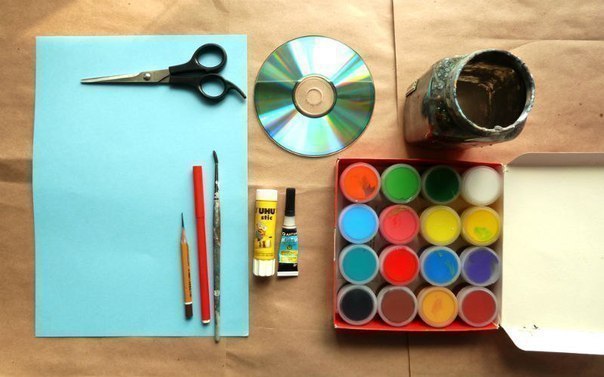 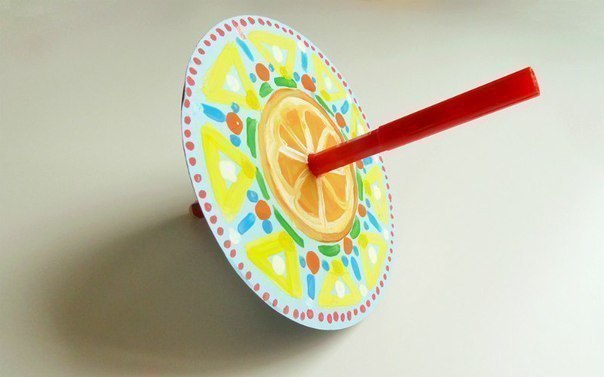 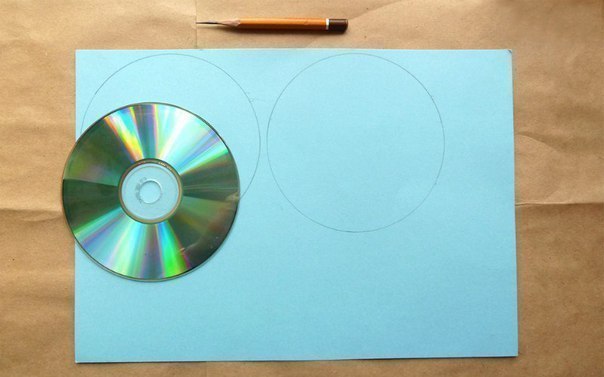 Карандашом обводим диск на цветной бумаге, чтобы получились два круга.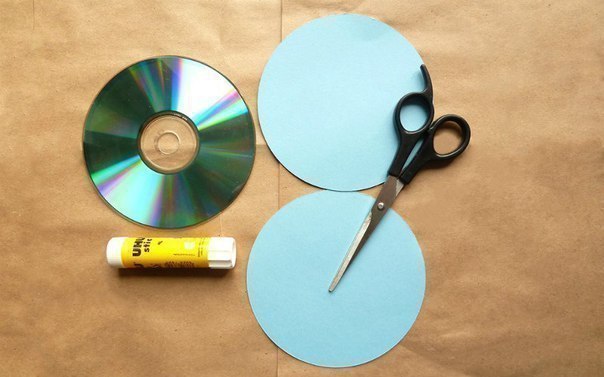 Вырезаем круги.
Приклеиваем вырезанные круги с обеих сторон диска.
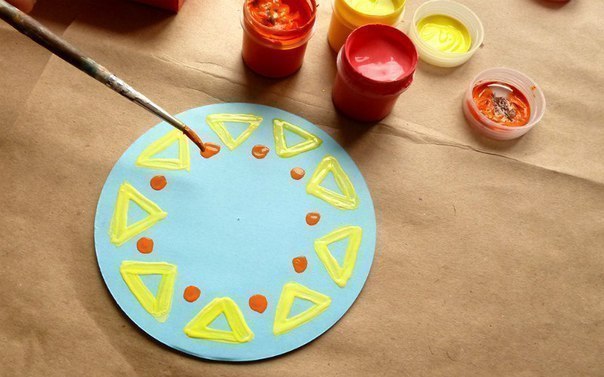 Гуашью выполняем орнамент.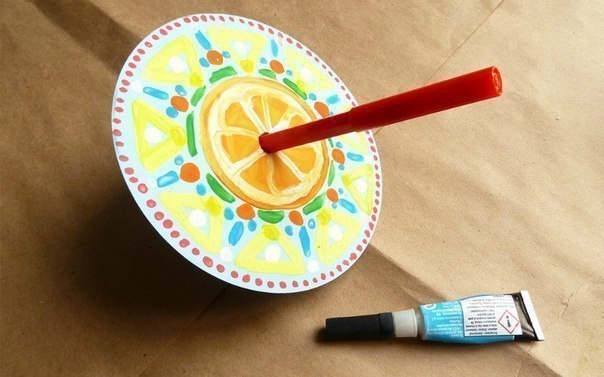 Протыкаем середину на заготовке и вставляем туда фломастер.
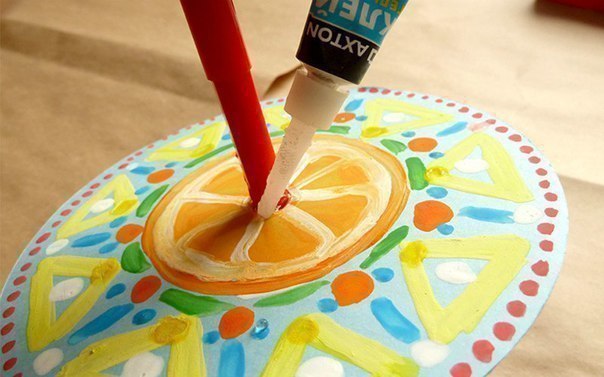 Фиксируем фломастер при помощи секундного клея. В этом пусть ребенку помогут взрослые.Удачного творчества!